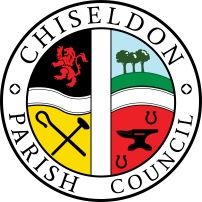  Contact details:Clerk – 01793 740744 (Voicemail)  clerk@chiseldon-pc.gov.ukYou are summons to the Planning, Transport Development and Highways Committee meeting.Thursday 29th July 2021 at 7.30pm. At the Recreation Hall off Norris Close in Chiseldon. Remote login details at the end of the agenda for residents who may wish to attend remotely.AGENDA1		     Vote to approve Cllr Patel joining the committeeAttendances and apologies for absence. Absence with no apologies to be recorded separately.  Vote on approval of apologies.    Declarations of Interest and vote on any dispensations required.Public Recess.  10 minutes maximum, 3 minutes per speaker if multiple speakers.Approval of minutes from 24th June 2021Action points. Next meeting Thursday 26th August 2021 7.30pm in the Recreation Hall, off Norris Close, Chiseldon.Signed: C Wilkinson (Clerk) 23.7.2021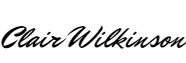 Committee members: Cllr Matt Harris, Cllr Chris Rawlings, Cllr Ian Kearsey (Committee Chairman), Cllr Steve Duke (Committee Vice Chairman), Cllr Danielle Simpson, Cllr Jenny JefferiesLAW THAT ALLOWS THE COUNCIL TO VOTE/ACT:Item 14 – ground anchors – Local Gov & Ratings Act 1997 s.30 / Highways Act 1980 s.274ALogin details for the public:https://teams.microsoft.com/l/meetup-join/19%3adbbacb08b20c40d085388ae5690a05cb%40thread.tacv2/1626774419857?context=%7b%22Tid%22%3a%22994eb4e1-2fcb-47f9-a34e-66c6767624a1%22%2c%22Oid%22%3a%22abfe080e-0d86-401d-95dd-e231c117cc34%22%7d7.8.9.10.11.12.13.14.15.16.PLANNING: VOTING ITEMSDiscuss & vote on S/HOU/21/0902. 9 Hodson Road. Side/rear single storey extension. Discuss & vote on S/21/0326. REVISED. Unicorn Business Park. Erection of 5 units. B8/E(g) class. Discuss & vote on S/HOU/21/1167. 12 Sambre Road. Single storey rear extension.  Discuss & vote on S/HOU/21/1069. 14 Marlborough Road. Two/single storey side, and single storey rear extension. Discuss and vote on reply to SBC revived Local Plan review. See additional documentationFor information only.   S/LDP/21/1040/LZWI. Certificate of lawfulness. 38 Butts Road. Construction of hip to gable and rear dormer. HIGHWAYS: VOTING ITEMSDiscuss and vote on response to SBC road safety consultation document.  See additional information.Discussion and vote on costs for purchasing 3 sets of ground anchors for new SID’s. See additional documentation.TRANSPORT: VOTING ITEMSNo itemsItems for next agenda  (Note, these items cannot be voted on at this meeting)